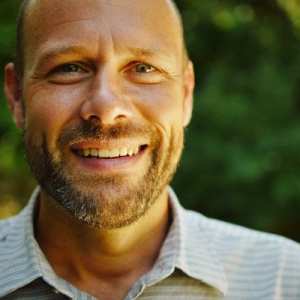 作者：威廉·伯克斯坦 William Boekestein是卡本达尔市 Covenant Reformed Church(URCNA) 主任牧师； 著有 Faithfulness Under Fire: The Story of Guido de Bres；The Quest for Comfort: The Story of The Heidelberg Catechism 等书。译：Maria Marta校：王一作父亲的，不要激怒儿女，免得他们灰心丧志。歌罗西书 3:21父母很容易因为家庭问题责怪孩子。圣经不容许我们这样。诚然，孩子承担顺服父母的责任。但是上帝也命令父母用敬虔的品行养育子女，留心不要挫败他们，令他们灰心沮丧。父母激怒孩子所造成的伤害不可估量，会导致他们灰心丧志。尽管歌罗西书三章21节中具体说到父亲，但这节经文也是上帝对父母双方说的。翻译成「父亲」这词在别的地方用来指「父母」（来十一23）。此外，父亲是圣约家庭的头。因此父亲应当注意自己和母亲都不应该激怒孩子们。如果母亲激怒孩子，父亲不能袖手旁观。激怒是什么意思？歌罗西书三章21节中的激怒（provoke）是指扰乱别人，常常指发怒气来扰乱的意思。马太·亨利的解释是，父母激怒儿女就是指粗暴苛刻地对待儿女，牢牢地控制儿女，以致他们情绪失控，并妨碍儿女尽自己的责任。几年前，有人邀请我去骑马。那是一次漫长而艰苦的行程。我从来没骑过马，没有经验又害怕，所以就紧紧用力地勒住缰绳，马嘴中的嚼子被勒得太紧，扰乱了马的情绪。不久，我的马变得烦躁不安，并且差点要把我摔下去。太紧的缰绳惹动了马发怒。其实被训练成熟的马是非常愿意被骑手引导的。但是，由于我出手过重，破坏了马儿的意愿。在以弗所书第六章4节，保罗比较两种养育子女的方法。一种家长激怒儿女，使他们愤怒。另一种家长用主的教训和警戒来养育孩子。我们常常缺乏耐心，并且不注意培养孩子认识上帝的事，而更多用属血气的方法来养育孩子，惹动他们的怒气。什么是灰心丧志？「灰心丧志」（discouragement ）的字面意思是失去能量和激情。「灰心」的孩子心中没有希望，不再尝试，并且容易放弃。当孩子说，「我不在乎」或者「这事不要紧」时，他们往往在传达他们的灰心。父母容易忽略儿女灰心丧志的事实，当作只是幼稚或小孩子气的表现。这种思想背后的假设是孩子正常表现就是冷漠。事实上，许多年轻人对敬虔非常追求，对生活充满激情的。但父母有时会压制这种激情。1. 滥用管教的杖的确，有的父母管教得太少。「疼爱儿子的，随时管教」（箴十三24）。父母需要告诉孩子罪会造成的伤害。如果父母不管教孩子，他们会失去追求敬虔的动力，因为他们没有看到罪的危险。但是有时父母管教得又太多。伪经《德训篇》里说：「疼爱自己儿子的，应当时常鞭打他…… 在他年轻时，要使他低首下心；趁他还小时，要叫他屈己服从」（德训篇三十1、12）。这不是基督教的原则。有时，一个明智的责备胜过杖罚（箴 十七10）。尤其在孩童的过度时期。马太·亨利呼吁家长们行使家上权柄时「不是严厉苛刻，而是仁慈温柔」。如果在施行纪律期间或期后，你的孩子忘记了你对他们的爱，那么很有可能你的做法是错误的。2. 无序的家庭上帝是有秩序的上帝（林前十四33）。祂按照自己的形象创造了我们，在有秩序的环境中建立秩序。无序的家庭会让孩子灰心丧志。家里凌乱不堪，或者肮脏不卫生都会造成孩子缺乏适应环境的心理和能力。孩子长期不按时吃饭睡觉，便会失去上帝原本赐给他们对秩序的渴望。3. 不当的期望有些父母几乎对孩子不抱任何期望。在这种状态下，孩子会失去活力和激情，因为从来没有人教导他们要「忘记背后，努力面前」（腓三13）。但是有的父母则期望得过高。过高的标准很容易让孩子灰心丧志。如果你的孩子经常不能达到你定的标准，那么极有可能是你期望得过高了。4. 没有欢笑的家上帝赋予孩子尊严，但是有的家庭并不尊重儿女。有些父母很少祝贺或鼓励自己的孩子，只是专注他们的缺点。父母千万不要忘记，孩子也是按照上帝形象而被造的。信徒的孩子被视为是在上帝的圣约之内（林前七14）。5. 双重标准很多时候，当父母双方与孩子沟通时持不同的原则或标准。一方可能会宽松些，另一方更苛刻。但这样的「双重标准」很容易使孩子产生混乱。当夫妻之间有难以和解的分歧时，妻子必须甘心地顺从丈夫的领导权柄（西三18）。孩子灰心丧志的原因还有很多。父母是孩子属灵的医生，应当时刻评估孩子属灵的健康。在适当的情况下，诊断孩子灰心的原因。有时这个原因恰恰在父母的自身。http://www.reformedbeginner.net/dangerous-parenting/